«Земляки-победители»Бушуев Павел Степанович          Бушуев Павел Степанович, родился 12.07.1913 года, в селе Петровка Горьковской области. С детства хотел стать врачом. В довоенное время был прапорщиком  медицинской службы и работал в госпитале. В начале войны был призван на службу. В ходе войны был трижды ранен. Дослужился до звания майора медицинской службы. Служил в госпиталях в разных частях России и Украины. Из всего села, среди мужчин 1913 года рождения, он вернулся один с войны.            После войны Павла Степановича призывали на службу в разные страны. Он служил в Австрии и Венгрии. Павел Степанович имеет множество наград, такие как, за заслуги перед медициной, за заслуги перед Отечеством и другие. Павел Степанович был гениальным врачом. В мирное время умер от остановки сердца  по пути в госпиталь.            Мы безмерно гордимся Павлом Степановичем! Он был не только хорошим врачом, но и отличным человеком!                                                Левашкина  Евгения, ученица 9Б класса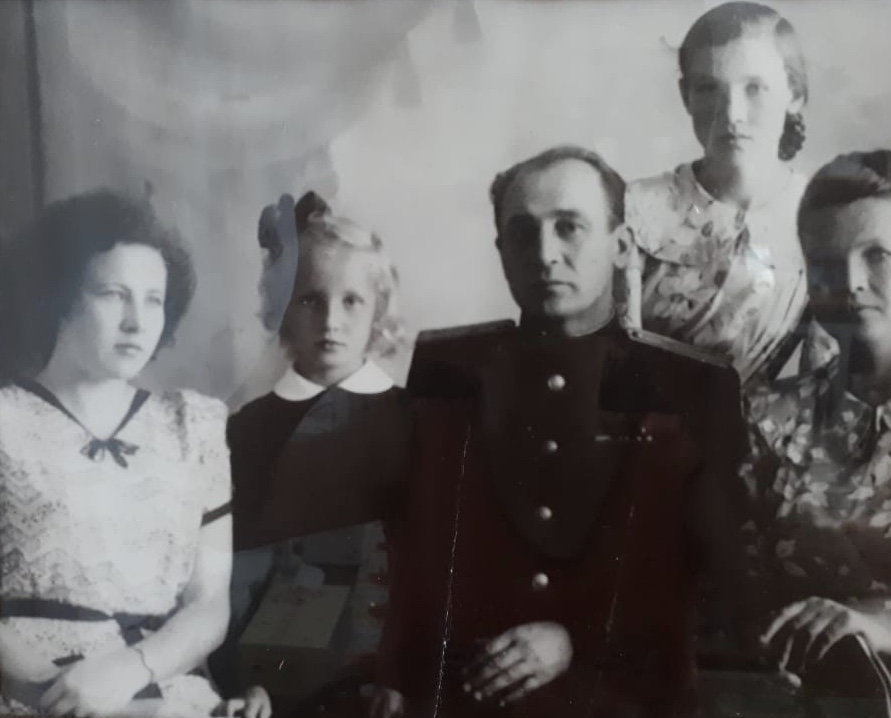 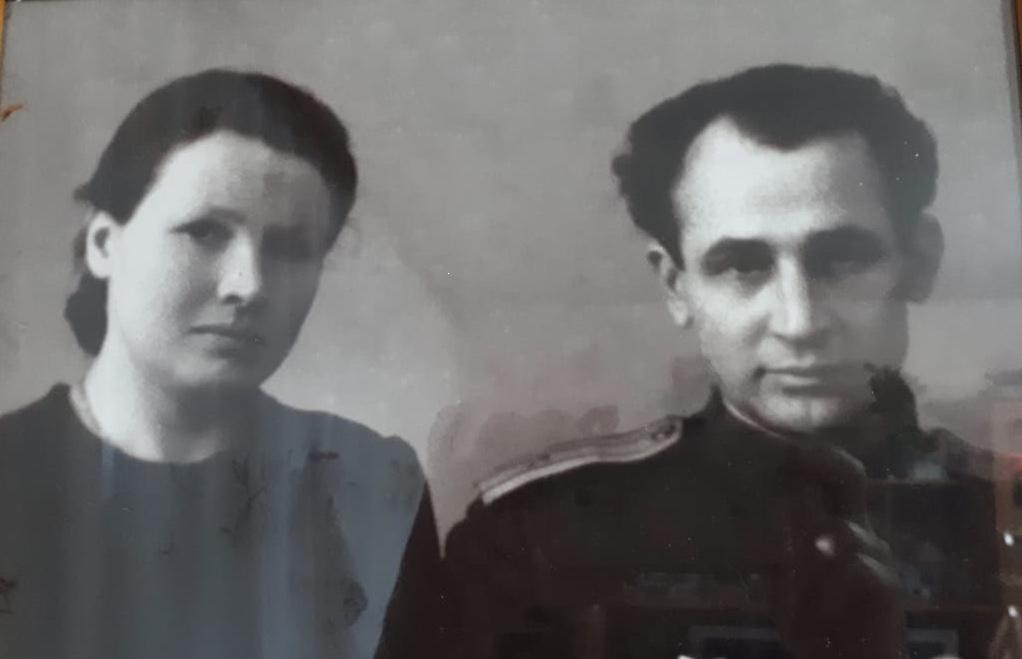 